DANIA WIGILIJNE I ŚWIĄTECZNE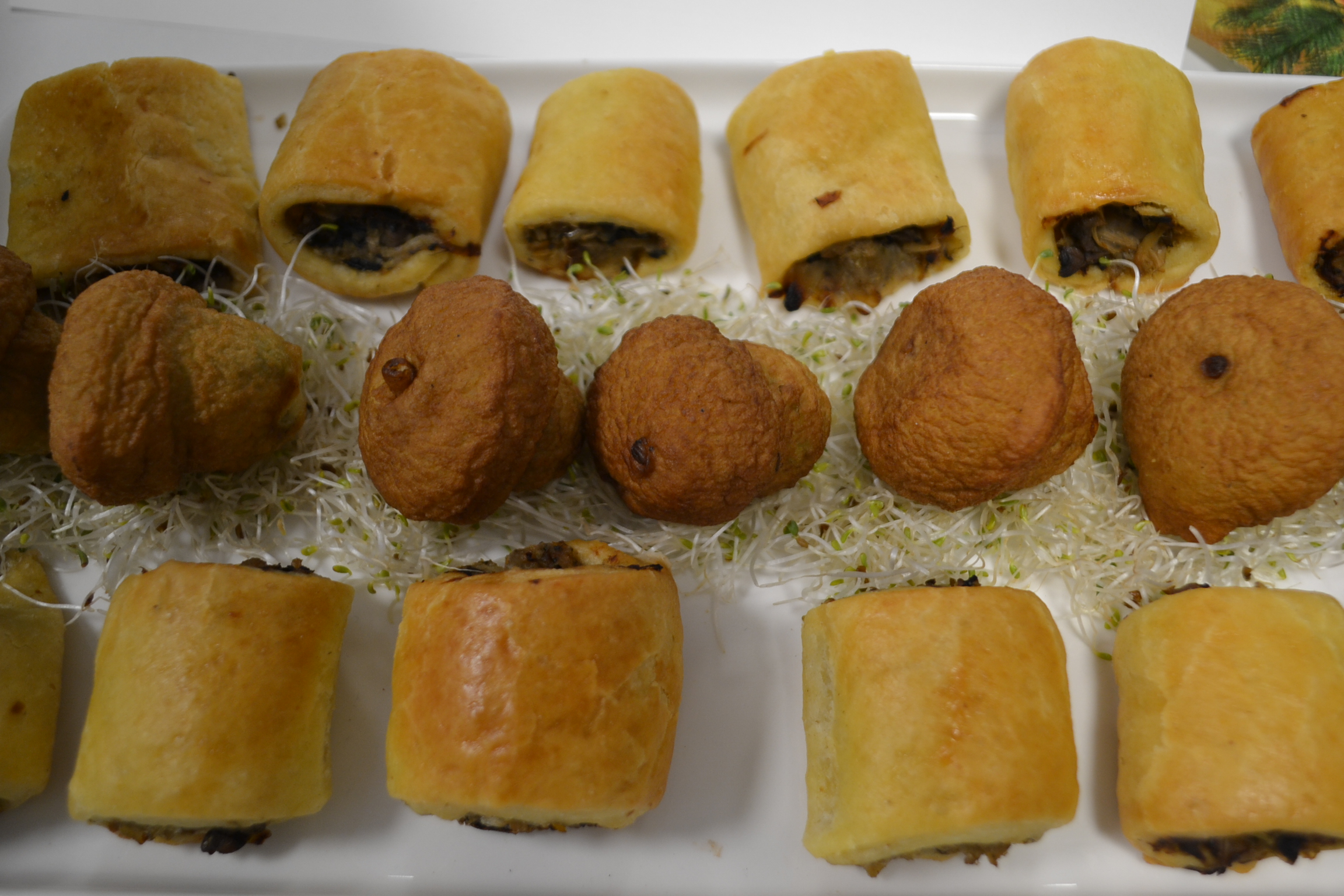 ZUPA BRZADOWAWIGILIJNA ZUPA GRZYBOWAZUPA GRZYBOWAPIEROGI Z KAPUSTĄ I GRZYBAMIBARSZCZ I USZKA Z GRZYBAMIGOŁĄBKI WIGILIJNEPASZTECIKI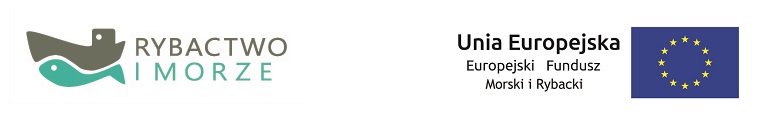 ZUPA BRZADOWAAUTOR: MARIAN TUSKSkładniki:
Suszone owoce: jabłka, gruszki, śliwki, rodzynki, morele3 suszone prawdziwki1 szkl. mąki2 żółtkasól, cukierPrzygotowanie potrawy:Suszone owoce wrzucamy do gotującej się wody i dodajemy namoczone wcześniej suszone grzyby.                      Całość gotujemy.Mieszamy szklankę mąki z żółtkami i formujemy kluseczki, wrzucamy do gotującej się zupy. Doprawiamy solą i cukrem.WIGILIJNA ZUPA GRZYBOWAAUTOR: KOŁO GOSPODYŃ WIEJSKICH EKOBABKI Z CHMIELNA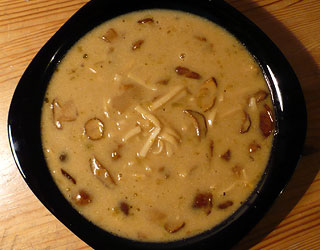 Składniki:200 dkg włoszczyzny200 dkg suszonych grzybów leśnych1 cebula sól, pieprzPrzygotowanie potrawy:Suszone grzyby namaczamy w niewielkiej ilości wody co najmniej dzień wcześniej.Z warzyw gotujemy wywar, następnie dodajemy namoczone suszone grzyby.Cebulę kroimy i podsmażamy na złoty kolor i dodajemy do zupy. Gotujemy na małym ogniu około 20 min. Doprawiamy do smaku. Zupę możemy podać z kluseczkami.ZUPA GRZYBOWAAUTOR: KOŁO GOSPODYŃ WIEJSKICH W KOŻYCZKOWIESkładniki:suszone grzybykurkipieczarkicebulawłoszczyznamasłośmietana 18 %wędzony boczekmąkaziemniakiprzyprawa maggisól, pieprzPrzygotowanie potrawy:Suszone grzyby namaczamy w niewielkiej ilości wody. Odsączone grzyby gotujemy, kroimy                        na mniejsze kawałki i podsmażamy.Kurki i pieczarki kroimy i podsmażamy.Przygotowujemy wywar z włoszczyzny, dodajemy pokrojone w kostkę ziemniaki, a pod koniec gotowania dodajemy wszystkie podsmażone grzyby. Zupę zagęszczamy mąką wymieszaną                          ze śmietaną i odrobiną wody. Doprawiamy do smaku.PIEROGI Z KAPUSTĄ I GRZYBAMIAUTOR: ELŻBIETA ZDROJEWSKA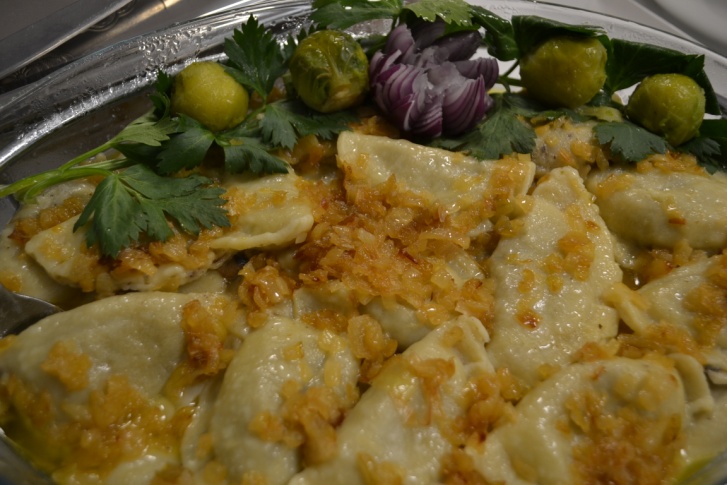 Składniki:1 kg mąki 2 jajka1 łyżeczka soli0,5 k. masła0,8 l wodysuszone i świeże grzybykapusta kiszonaPrzygotowanie potrawy:Roztapiamy masło z wodą i wlewamy do miski z mąką. Dodajemy jajka i sól. Zagniatamy ciasto.Przygotowujemy farsz: pokrojoną drobno kapustę i grzyby podsmażamy, doprawiamy sola i pieprzem.Z przygotowanego rozwałkowanego ciasta wycinamy szklanką kółka, które napełniamy farszem                     i zaklejamy brzegi pierogów.Wrzucamy  pierogi do gotującej się i osolonej wody. Gotujemy ok. 10 min. do miękkości ciasta.Podajemy pierogi z przesmażoną cebulką.BARSZCZ I USZKA Z GRZYBAMIAUTOR: WERONIKA PLICHTA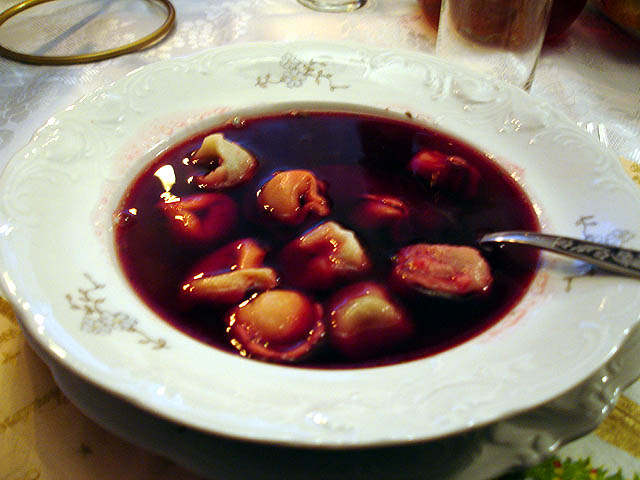 Składniki:0,5 kg mąki10 dkg suszonych grzybów25 dkg świeżych grzybów2 jajka, 0,5 l wody Barszcz:
1 kg buraków świeżychwędzone kości wieprzoweocetmajeranek, czosnekcukier, sól, pieprzPrzygotowanie potrawy:Do gotującej się posolonej wody dodajemy pokrojone drobno buraki i gotujemy do miękkości. Doprawiamy barszcz pieprzem, czosnkiem, majerankiem, cukrem i octem.Przygotowujemy uszka: zagniatamy ciasto z mąki, jajek, wody z roztopionym masłem i szczyptą soli. Zagniatamy ciasto i formujemy małe kuleczki.Wszystkie grzyby drobno kroimy i podsmażamy, doprawiamy solą i pieprzem. Przygotowane kuleczki ciasta nadziewamy farszem z grzybów i zaklejamy dwa rogi razem.Barszcz podajemy z ugotowanymi uszkami.GOŁĄBKI WIGILIJNEAUTOR: KAROLINA ARNDTSkładniki:główka kapusty3 paczki kaszy gryczanej3 cebule3 garści suszonych grzybówsłodka śmietana 18 %olej, sól, pieprzPrzygotowanie potrawy:Suszone grzyby namaczamy dzień wcześniej. Kaszę gotujemy w osolonej wodzie.Namoczone grzyby gotujemy, a następnie odcedzamy, pozostawiając wywar z grzybów. Grzyby kroimy drobno i podsmażamy z posiekaną drobno cebulą, a następnie dodajemy do ugotowanej kaszy. Dokładnie mieszamy farsz i doprawiamy solą.Liście kapusty gotujemy, a następnie rozkładamy na stole. Nakładamy farsz i zwijamy gołąbki.Przygotowane gołąbki układamy do brytfanny, zalewamy wodą i gotujemy ok. 60 min. do miękkości. Wykładamy na półmisek. Do wywaru powstałego po ugotowaniu gołąbków dolewamy wywar z grzybów, doprawiamy                         i zagęszczamy słodką śmietaną, całość gotujemy. Gotowym sosem polewamy gołąbki.PASZTECIKIAUTOR: KRYSTYNA RESZKA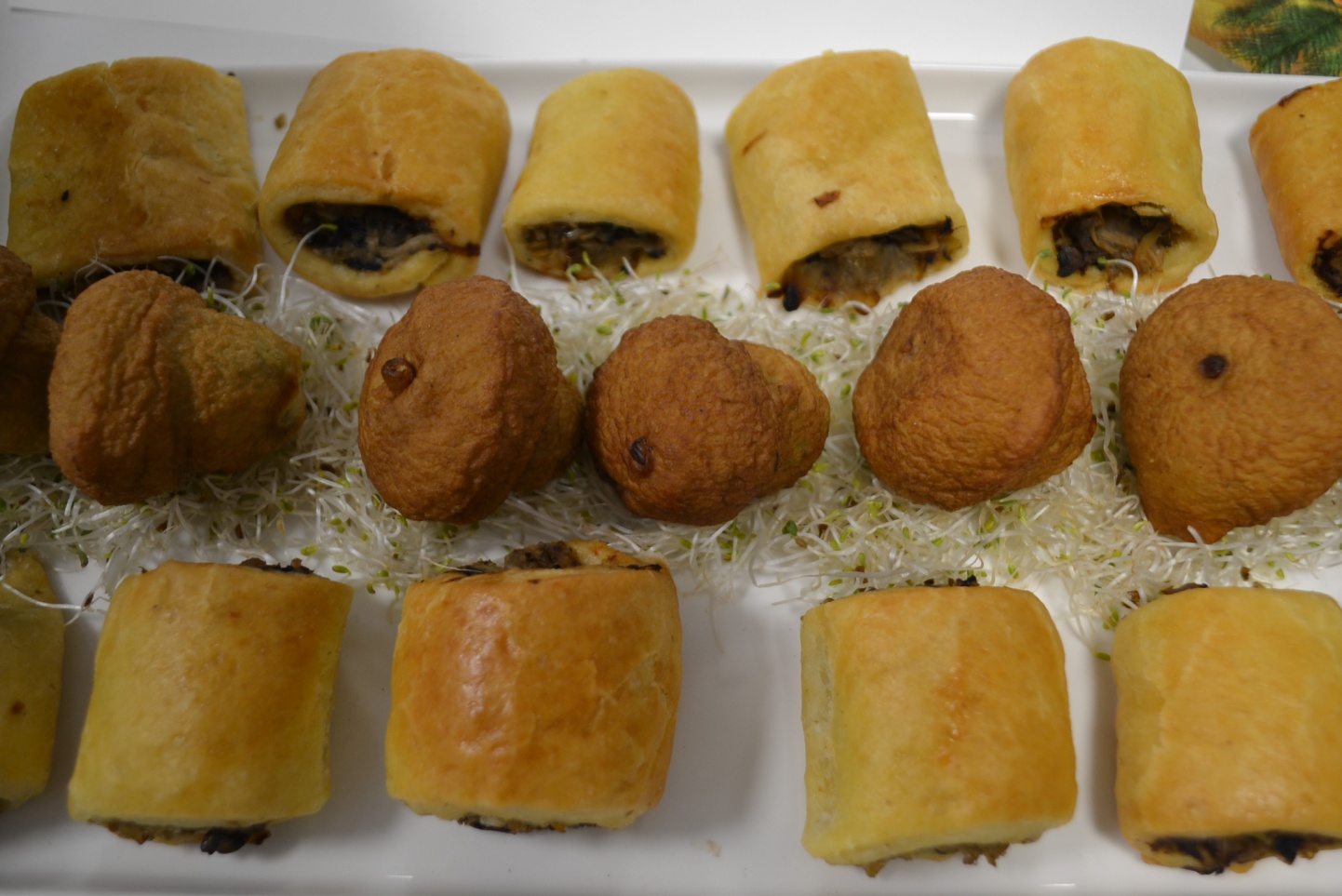 Składniki:Ciasto:0,5 kg mąki1 kostka margaryny0,5 k drożdży2 jajkaCukier Farsz:kiszona kapustacebulagrzyby leśnepieczarkisól, pieprzPrzygotowanie potrawy:Składniki na ciasto zagniatamy i odstawiamy do wyrośnięcia.Przygotowujemy farsz: podsmażamy kapustę kiszoną, pokrojoną drobno cebulę, grzyby i pieczarki. Całość mieszamy, doprawiamy sola i pieprzem.Ciasto rozwałkowujemy na duży prostokąt i nakładamy farsz. Pośrodku paska nakładamy farsz                      i zwijamy długi rulonik wzdłuż dłuższego boku. Dzielimy na mniejsze kawałki.Pieczemy w piekarniku nagrzanym do 180 °C przez ok. 30 min, aż do uzyskania złotego koloru.